.[1-8] Walk, Walk, Mambo forward, Walk back, Walk back, Sailor 1/4 cross[9-16] Side touch, 1/4 turn, 1/4 turn, Left sailor, Right sailor[17-24] Cross side, Sailor 1/4 turn, Step 1/2 turn, Shuffle 1/2 turn[25-32] Jazz box, Rock recover, Behind 1/4 turn, Step spiral full turnRestarts:-Wall 3 after 20 counts (facing back wall)Wall 6 after 20 counts (facing front wall)Tag: At the end of wall 8Last Update - 11th Nov 2014My Way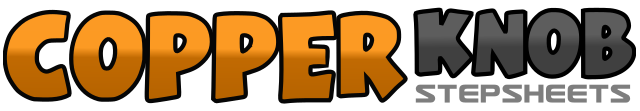 .......Count:32Wall:4Level:Intermediate.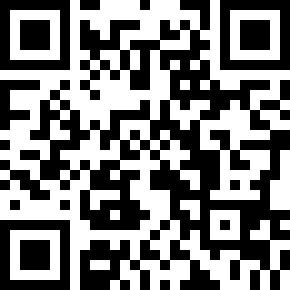 Choreographer:Craig Bennett (UK) - September 2014Craig Bennett (UK) - September 2014Craig Bennett (UK) - September 2014Craig Bennett (UK) - September 2014Craig Bennett (UK) - September 2014.Music:Get In My Way - Robin Thicke : (Album: Blurred lines)Get In My Way - Robin Thicke : (Album: Blurred lines)Get In My Way - Robin Thicke : (Album: Blurred lines)Get In My Way - Robin Thicke : (Album: Blurred lines)Get In My Way - Robin Thicke : (Album: Blurred lines)........1,2Walk forward onto right, Walk forward onto left3&4Rock forward onto right, Recover back onto left, Step back onto right5,6Walk back left, Walk back right7&8Step left behind right, Make 1/4 turn left stepping right to right side, Cross left over right (9:00)1,2Step right to right side, Touch left toe behind right3,4Step forward on left making 1/4 turn left, Make a 1/4 turn left stepping right to right side5&6Step left behind right, Step right to right side, Step left to left side7&8Step right behind left, Step left to left side, Step right to right side (3:00)1,2Cross left over right, Step right to right side3&4Step left behind right, Make 1/4 turn stepping left to right side, Step left to left side5,6Step forward onto right, Make a 1/2 turn right, stepping back onto left7&8Make a 1/2 turn right stepping forward onto right, Step left next to right, Step forward onto right (12:00)1,2Cross left over right, Step back onto right3,4Rock left to left side, Recover onto right5,6Step left behind right, Make a 1/4 turn right stepping forward onto right (3:00)7,8Step forward onto left, Unwind a full turn right (3:00)1,2Rock forward onto right, Recover back onto left3,4Rock back onto right, Recover forward onto left